ИТОГИ ВСЕРОССИЙСКОГО КОНКУРСА ПРЕЗЕНТАЦИЙ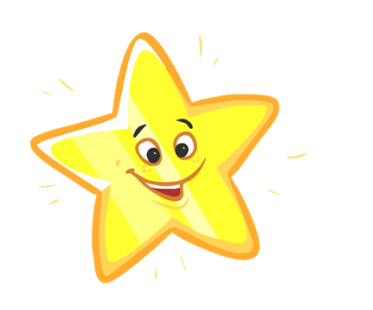 «2+2» 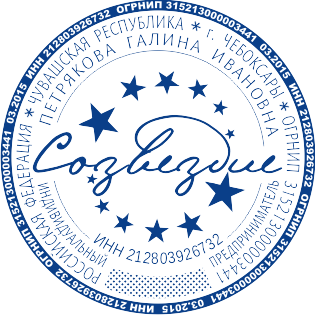 Председатель Организационного комитета                                                                                                           Петрякова Г.И.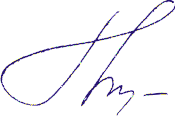 ЦОО «Созвездие»№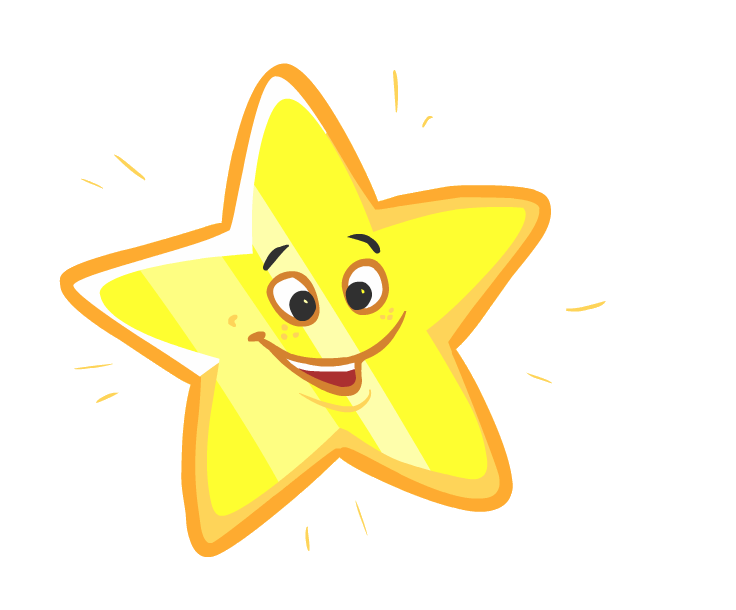 ФИНаименование учрежденияРезультат1Емельянова Светлана НиколаевнаМАУ ДО Бердюжского района детский сад «Солнышко», с. Бердюжье, Тюменская область1 место